Załącznik Nr 2 do Uchwały Nr XXIII/505/2016            Rady Miasta Rzeszowa z dnia 1 marca 2016 r.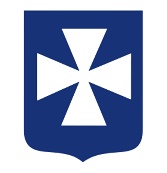 FORMULARZ ZGŁASZANIA ZADAŃDO RZESZOWSKIEGO BUDŻETU OBYWATELSKIEGO NA 2017 R. Kategoria zadania (właściwe zaznaczyć):Nazwa zadania.........................................................................................................................................................................................................................................................................................................................................................................................................................................................................................................Szacunkowy koszt zgłaszanego zadania (szacowana suma wszystkich wydatków koniecznych, związanych z realizacją zadania):Opis zadania wraz z uzasadnieniem (należy uzasadnić potrzebę zrealizowania wnioskowanego zamierzenia oraz w jaki sposób realizacja zadania wpłynie pozytywnie na społeczność Miasta Rzeszowa):..........................................................................................................................................................................................................................................................................................................................................................................................................................................................................................................................................................................................................................................................................................................................................................................................................................................................................................................................................................................................................................................................................................................................................................................................................................................................................................................................................................................................................................................................................................................................................................................................................................................................................................................................................................................................................................................................................................................................................................................................................................................................................................................................................................................................................................................................................................................................................................................Dane osoby reprezentującej grupę zgłaszającą propozycję zadania lub nazwa Rady Osiedla**dane obowiązkoweDane zgłaszających zadanie (min. 15 osób – zbędne w przypadku zadania zgłaszanego przez Radę Osiedla)**dane obowiązkoweZgodnie z ustawą z dnia 29 sierpnia 1997 r. o ochronie danych osobowych (Dz. U. z 2002 r. Nr 101, poz. 926 z późn. zm.) wyrażam zgodę na przetwarzanie moich danych osobowych w zakresie określonym w Regulaminie Rzeszowskiego Budżetu Obywatelskiego na 2014 r. Administratorem danych osobowych jest Prezydent Miasta Rzeszowa, Urząd Miasta Rzeszowa, 35 – 064 Rzeszów, Rynek 1.……………………………………………………...DataKATEGORIA I(budowa, modernizacja lub remont infrastruktury miejskiej)KATEGORIA II (budowa, modernizacja lub remont infrastruktury osiedlowej)KATEGORIA III (działania o charakterze prospołecznym, kulturalnym, oświatowym lub sportowym)Nazwa zadania:Imię i nazwiskolub Rada OsiedlaAdres zamieszkania lub siedziba Rady OsiedlaUlicaUlicaUlicaUlicaUlicaUlicaUlicaUlicanr domu/blokunr domu/blokunr domu/blokunr mieszkanianr mieszkaniaAdres zamieszkania lub siedziba Rady Osiedlakod pocztowykod pocztowykod pocztowykod pocztowymiejscowośćmiejscowośćmiejscowośćmiejscowośćmiejscowośćmiejscowośćmiejscowośćmiejscowośćmiejscowośćNr telefonuAdres e-mailZgodnie z ustawą z dnia 29 sierpnia 1997 r. o ochronie danych osobowych (Dz. U. z 2002 r. Nr 101, poz. 926 z późn. zm.) wyrażam zgodę na przetwarzanie moich danych osobowych w zakresie określonym w Regulaminie Rzeszowskiego Budżetu Obywatelskiego na 2014 r. Administratorem danych osobowych jest Prezydent Miasta Rzeszowa, Urząd Miasta Rzeszowa, 35 – 064 Rzeszów, Rynek 1.………………………………………………………………………………………………Własnoręczny podpisZgodnie z ustawą z dnia 29 sierpnia 1997 r. o ochronie danych osobowych (Dz. U. z 2002 r. Nr 101, poz. 926 z późn. zm.) wyrażam zgodę na przetwarzanie moich danych osobowych w zakresie określonym w Regulaminie Rzeszowskiego Budżetu Obywatelskiego na 2014 r. Administratorem danych osobowych jest Prezydent Miasta Rzeszowa, Urząd Miasta Rzeszowa, 35 – 064 Rzeszów, Rynek 1.………………………………………………………………………………………………Własnoręczny podpisZgodnie z ustawą z dnia 29 sierpnia 1997 r. o ochronie danych osobowych (Dz. U. z 2002 r. Nr 101, poz. 926 z późn. zm.) wyrażam zgodę na przetwarzanie moich danych osobowych w zakresie określonym w Regulaminie Rzeszowskiego Budżetu Obywatelskiego na 2014 r. Administratorem danych osobowych jest Prezydent Miasta Rzeszowa, Urząd Miasta Rzeszowa, 35 – 064 Rzeszów, Rynek 1.………………………………………………………………………………………………Własnoręczny podpisZgodnie z ustawą z dnia 29 sierpnia 1997 r. o ochronie danych osobowych (Dz. U. z 2002 r. Nr 101, poz. 926 z późn. zm.) wyrażam zgodę na przetwarzanie moich danych osobowych w zakresie określonym w Regulaminie Rzeszowskiego Budżetu Obywatelskiego na 2014 r. Administratorem danych osobowych jest Prezydent Miasta Rzeszowa, Urząd Miasta Rzeszowa, 35 – 064 Rzeszów, Rynek 1.………………………………………………………………………………………………Własnoręczny podpisZgodnie z ustawą z dnia 29 sierpnia 1997 r. o ochronie danych osobowych (Dz. U. z 2002 r. Nr 101, poz. 926 z późn. zm.) wyrażam zgodę na przetwarzanie moich danych osobowych w zakresie określonym w Regulaminie Rzeszowskiego Budżetu Obywatelskiego na 2014 r. Administratorem danych osobowych jest Prezydent Miasta Rzeszowa, Urząd Miasta Rzeszowa, 35 – 064 Rzeszów, Rynek 1.………………………………………………………………………………………………Własnoręczny podpisZgodnie z ustawą z dnia 29 sierpnia 1997 r. o ochronie danych osobowych (Dz. U. z 2002 r. Nr 101, poz. 926 z późn. zm.) wyrażam zgodę na przetwarzanie moich danych osobowych w zakresie określonym w Regulaminie Rzeszowskiego Budżetu Obywatelskiego na 2014 r. Administratorem danych osobowych jest Prezydent Miasta Rzeszowa, Urząd Miasta Rzeszowa, 35 – 064 Rzeszów, Rynek 1.………………………………………………………………………………………………Własnoręczny podpisZgodnie z ustawą z dnia 29 sierpnia 1997 r. o ochronie danych osobowych (Dz. U. z 2002 r. Nr 101, poz. 926 z późn. zm.) wyrażam zgodę na przetwarzanie moich danych osobowych w zakresie określonym w Regulaminie Rzeszowskiego Budżetu Obywatelskiego na 2014 r. Administratorem danych osobowych jest Prezydent Miasta Rzeszowa, Urząd Miasta Rzeszowa, 35 – 064 Rzeszów, Rynek 1.………………………………………………………………………………………………Własnoręczny podpisZgodnie z ustawą z dnia 29 sierpnia 1997 r. o ochronie danych osobowych (Dz. U. z 2002 r. Nr 101, poz. 926 z późn. zm.) wyrażam zgodę na przetwarzanie moich danych osobowych w zakresie określonym w Regulaminie Rzeszowskiego Budżetu Obywatelskiego na 2014 r. Administratorem danych osobowych jest Prezydent Miasta Rzeszowa, Urząd Miasta Rzeszowa, 35 – 064 Rzeszów, Rynek 1.………………………………………………………………………………………………Własnoręczny podpisZgodnie z ustawą z dnia 29 sierpnia 1997 r. o ochronie danych osobowych (Dz. U. z 2002 r. Nr 101, poz. 926 z późn. zm.) wyrażam zgodę na przetwarzanie moich danych osobowych w zakresie określonym w Regulaminie Rzeszowskiego Budżetu Obywatelskiego na 2014 r. Administratorem danych osobowych jest Prezydent Miasta Rzeszowa, Urząd Miasta Rzeszowa, 35 – 064 Rzeszów, Rynek 1.………………………………………………………………………………………………Własnoręczny podpisZgodnie z ustawą z dnia 29 sierpnia 1997 r. o ochronie danych osobowych (Dz. U. z 2002 r. Nr 101, poz. 926 z późn. zm.) wyrażam zgodę na przetwarzanie moich danych osobowych w zakresie określonym w Regulaminie Rzeszowskiego Budżetu Obywatelskiego na 2014 r. Administratorem danych osobowych jest Prezydent Miasta Rzeszowa, Urząd Miasta Rzeszowa, 35 – 064 Rzeszów, Rynek 1.………………………………………………………………………………………………Własnoręczny podpisZgodnie z ustawą z dnia 29 sierpnia 1997 r. o ochronie danych osobowych (Dz. U. z 2002 r. Nr 101, poz. 926 z późn. zm.) wyrażam zgodę na przetwarzanie moich danych osobowych w zakresie określonym w Regulaminie Rzeszowskiego Budżetu Obywatelskiego na 2014 r. Administratorem danych osobowych jest Prezydent Miasta Rzeszowa, Urząd Miasta Rzeszowa, 35 – 064 Rzeszów, Rynek 1.………………………………………………………………………………………………Własnoręczny podpisZgodnie z ustawą z dnia 29 sierpnia 1997 r. o ochronie danych osobowych (Dz. U. z 2002 r. Nr 101, poz. 926 z późn. zm.) wyrażam zgodę na przetwarzanie moich danych osobowych w zakresie określonym w Regulaminie Rzeszowskiego Budżetu Obywatelskiego na 2014 r. Administratorem danych osobowych jest Prezydent Miasta Rzeszowa, Urząd Miasta Rzeszowa, 35 – 064 Rzeszów, Rynek 1.………………………………………………………………………………………………Własnoręczny podpisZgodnie z ustawą z dnia 29 sierpnia 1997 r. o ochronie danych osobowych (Dz. U. z 2002 r. Nr 101, poz. 926 z późn. zm.) wyrażam zgodę na przetwarzanie moich danych osobowych w zakresie określonym w Regulaminie Rzeszowskiego Budżetu Obywatelskiego na 2014 r. Administratorem danych osobowych jest Prezydent Miasta Rzeszowa, Urząd Miasta Rzeszowa, 35 – 064 Rzeszów, Rynek 1.………………………………………………………………………………………………Własnoręczny podpisZgodnie z ustawą z dnia 29 sierpnia 1997 r. o ochronie danych osobowych (Dz. U. z 2002 r. Nr 101, poz. 926 z późn. zm.) wyrażam zgodę na przetwarzanie moich danych osobowych w zakresie określonym w Regulaminie Rzeszowskiego Budżetu Obywatelskiego na 2014 r. Administratorem danych osobowych jest Prezydent Miasta Rzeszowa, Urząd Miasta Rzeszowa, 35 – 064 Rzeszów, Rynek 1.………………………………………………………………………………………………Własnoręczny podpisNazwa zadania:Lp.Imię i nazwiskoAdres zameldowania(ulica, nr domu/bloku)PESELPodpis